BCU TRANSFER STUDENT ALLIANCE MINUTES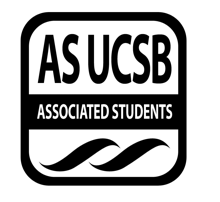 Associated Students DATE: October 19th, 2020LOCATION: Zoom Meeting: Minutes/Actions recorded by: Brandon VillarrealCALL TO ORDER:5:57PM by Brandon Villarreal & Stephanie Zacataresl, Co-ChairsA. MEETING BUSINESSRoll Call Acceptance of Excused Absences MOTION/SECOND: Paredes/BitterMotion Language: Motion to excuse all absences. ACTION: Vote: 10-0 to APPROVEAcceptance of Proxies B. PUBLIC FORUMN/AEXTERNAL REPORTS   Advisor’s Report: CFF Workshop opens on Thursday at 8pm! Please utilize the shared TSA folder! Please use the shared drive for all your official work!  Executive Officer’s Report(s)/Group Project/Member Report(s):Co-Chairs:Stephanie Zacatares:  Prop 17 town hall with Peace Initiative and HRB commision. It is going to be Friday, october 30th from 6pm-7:30pm. It will go a=in the order of Introduction of TSA and USI at UCSB, overview of Prop 17, panalists from formerly incarcerated folks, time for resources, Q&A., Working with Gilbert and Daisy for several weeks planning this event. Going to have a meeting on Thursday, October 22nd at 12pm. Emailed Diana and Gilbert about a flyer for the event. Went over budget with Brandon and Timothy in regards to our honoraria. If everyone is able to take a look and suggest where the money should come from. Is thinking that it should come from travel/conference. Brandon Villarreal: Health and Wellness Director: Avery Bitter: Doing an instagram takeover for the department of communications on Friday highlighting her transfer experience. Diversity Director: Monica Sassounian: Created a form for taking in interest in care packages. Will take in suggestions about what to change to the form. Maybe we could talk about redoing our logo as well. Secretary: Vacant: N/ATreasurer: Joshua Aronsohn: AbsentExternal Director: Darwin Lopez: This week is National transfer Week. The TSC is doing an open transfer night. Created this event. SRB did an open house resource, so wanted to do the same idea for transfer students. Reached out to the president of the National Transfer Society for UCSB, Michael, and they will be in attendance. Wanted to reach out to the transfer center as well. Missing a few peoples slides for the presentation for the TSA introduction. Just needs a brief bio of members. Is unsure about the day for the presentation so might move it to next week. Asked Ahura to attend the open house transfer night since they are the transfer liaison. Communications Director: Diana Alaberkyan: Email photos of yourself to Diana, she is redoing website and wants to add our photos. Wanted to inform all of us about a group that messaged us from UCLA. They are having an event coming up for Prop 16 and they just want everyone from across the UC’s to join. Will send the link in the chat. Event Coordinator: Venizia Marie Paredes: No updates. Internal Director : Vacant: N/ATransfer Graduation Committee Liaison: Vacant: N/AUnderground Scholars Liaison: Gilberto: AbsentSenate Liaisons: Ahura Nezhad: Just started instagram and is available for people to reach out to them. Told Monica that they are in IV to be able to help with care packages but is unable to do so due to self-isolation/quarantine. Esme Quintero-Cubillan: Come by my office hours. Prop 17 resolution is done so it is up to the senate this week. All other props passed. Prop 21 and 16 passed. Only 17 are left. How do we feel about a little mentor program for transfers? They want to advise caution about doing a care package as a lot of BCU’s are interested in doing them. Maybe we want to collaborate. In terms of USI, they spoke with a lot of students. They want to start a new system impacted group. It hasn’t been a very safe space for trans and femme folks. They want to change that and there has been zero effort to change those ideas. There is a group of 5-6 organizers that are discussing this. In the future, wants to see TSA actively prioritise femme and QT folks. ACCEPTANCE of AGENDA/CHANGES to AGENDA CONSENT ITEMSApproval of our Action Summary/Minutes from: ACTION ITEMS  F-1. Old Business:  F-2 New Business:DISCUSSION ITEMS Discussion Topic:-Pearman Mentor: Is this something we want to do? Yes, I will sign us up. -Elections/Vacant Positions: Thanks to Diana for creating our flyer. We have prospective members here today so we won’t go into too much detail but please encourage people to apply! REMARKSADJOURNMENTMOTION/SECOND:  Sassounian/ParedesMotion Language:	 Motion to adjourn at 6:46pm. ACTION: Vote: 10-0 to CONSENTNameNote: absent (excused/not excused)arrived late (time)departed early (time)proxy (full name)NameNote:absent (excused/not excused)arrived late (time)departed early (time)proxy (full name)Stephanie A. ZacataresPresentAvery BitterPresentBrandon VillarrealPresentMonica SassounianPresentDarwin LopezPresentGilberto MurillioAbsent (Excused) Venizia Marie ParedesPresentEsmeralda Quintero-CubillanPresentDiana AlaberkyanPresentAhura NezhadLate (6:18pm)Joshua AronsohnAbsent (Excused)Karen CuevasPresentChelsea KimPresent